Publicado en  el 08/05/2014 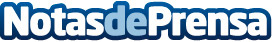 Red Eléctrica prevé aumentar su beneficio entre el 4% y el 5% en 2014, con unas inversiones anuales superiores a los 500 M/€ En 2013, invirtió en la red de transporte 564 millones de euros, lo que supuso la puesta en servicio de 776 km de circuitos de nuevas líneas y 162 posiciones de subestación.Datos de contacto:REE (Red Eléctrica de España)Nota de prensa publicada en: https://www.notasdeprensa.es/red-electrica-preve-aumentar-su-beneficio_1 Categorias: Otras Industrias http://www.notasdeprensa.es